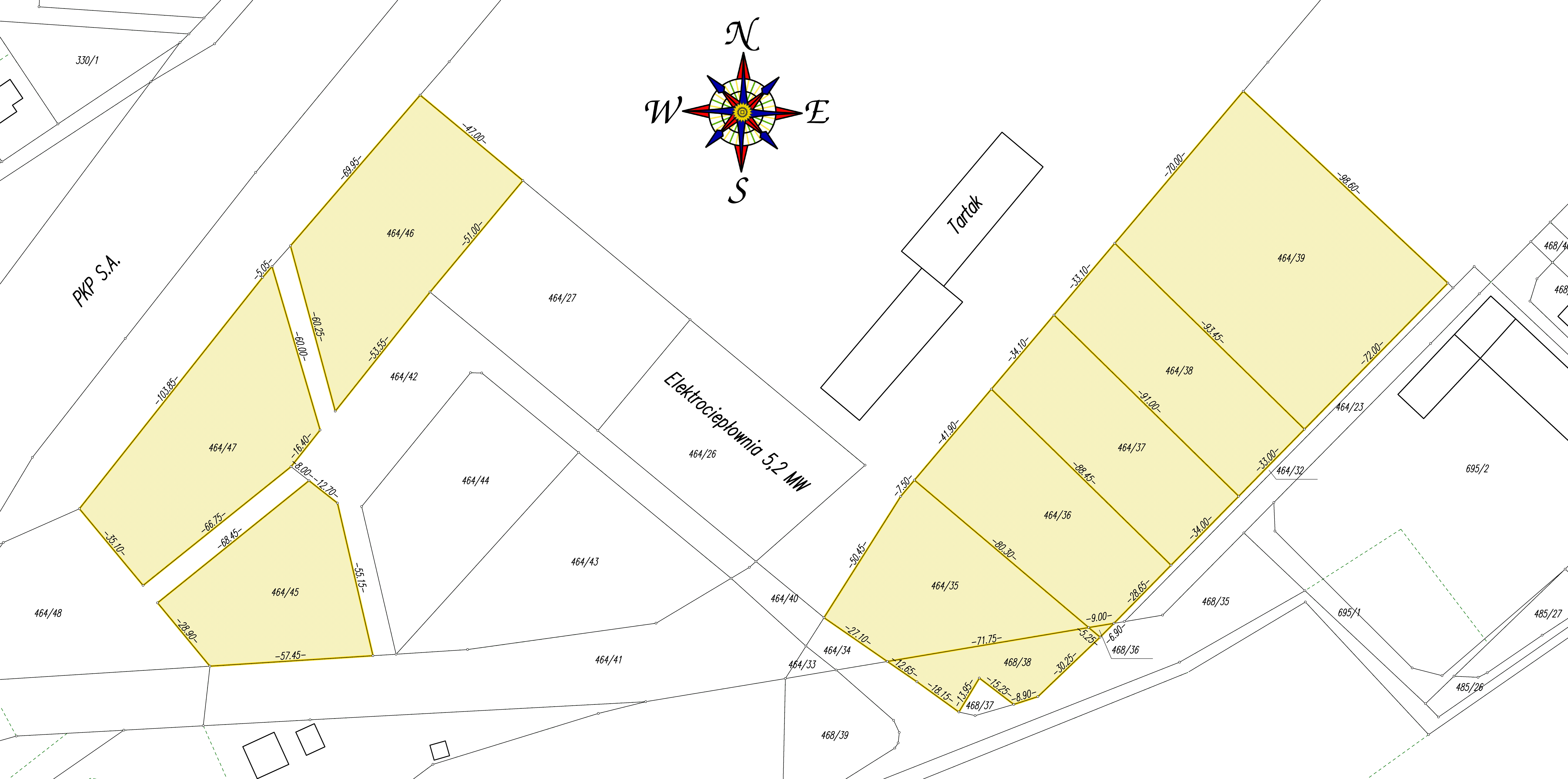  		    WÓJT GMINY KALISKA                                     83-260 Kaliska  ul. Nowowiejska 2	                       tel.(58) 58-89-201  , fax. (58) 58-89-206NA  PODSTAWIE  UCHWAŁY  RADY  GMINY  KALISKA    Nr XXVII/231/2013 z  dnia  26 lutego 2013  roku  i   Nr  XXX/250/2013   z  dnia   28 maja  2013   roku   OGŁASZA   XVIII  PRZETARG   USTNY    NIEOGRANICZONYNA  SPRZEDAŻ  NIERUCHOMOŚCI  GRUNTOWYCH  STANOWIĄCYCH  WŁASNOŚĆ GMINY  KALISKA               -  Nieruchomość nie jest obciążona hipotecznie.            -  Wymienione działki posiadają dostęp do sieci wodociągowej, kanalizacyjnej oraz dogodny dojazd drogą utwardzoną do drogi                 krajowej  nr 22 oraz drogi kolejowej Tczew – Chojnice,            -  Do wylicytowanej  ceny  zostanie  doliczony  podatek VAT  w  wysokości  23 %.            -  Przetarg odbędzie się 28 września 2017 roku  o godz. 15.30  w Urzędzie Gminy Kaliska ul. Nowowiejska 2, w sali narad.            -  Warunkiem  uczestnictwa  w  przetargu  jest  wpłacenie  wadium  na konto Urzędu  Gminy  Bank  Spółdzielczy  w  Skórczu Oddział                Zblewo, Nr rachunku  51 8342 0009 4000 0127 2000 0005,  w  terminie  do 25.09.2017 roku  z  zaznaczeniem  na  jaką                 działkę  wpłacone  jest  wadium   oraz   okazanie    wpłaty   wadium   komisji   przetargowej.            -  Wadium  wpłacone  przez  uczestnika,  który  przetarg  wygrał  zalicza  się  na  poczet  ceny  nabycia  nieruchomości, a  którzy nie                 wylicytowali  podlega  zwrotowi.            -  Zapłata  pozostałej  części  należności  za  zakup  działki  winna  być  dokonana  nie później niż dwa dni przed zawarciem umowy.            -  W  terminie  21 dni  od daty rozstrzygnięcia przetargu organizator  przetargu  obowiązany  jest  zawiadomić  osobę  ustaloną  jako                nabywcę   nieruchomości   o  miejscu  i  terminie  zawarcia  umowy  sprzedaży.            -  Jeżeli  osoba  ustalona  jako  nabywca  nieruchomości  nie  stawi  się  bez  usprawiedliwienia  w  miejscu  i  w  terminie  podanym 	w   zawiadomieniu,  organizator   przetargu  może  odstąpić  od  zawarcia  umowy,  a   wpłacone  wadium  nie  podlega  zwrotowi.            -  przetarg  przeprowadza  się   wg   Rozporządzenia  Rady  Ministrów, Dz. U. z  2004 r. nr 207, poz. 2108.            -  Dodatkowe  informacje  na  temat   przetargu  można  uzyskać  w Urzędzie Gminy Kaliska pod nr telefonu (58) 58 89 201 wew.33,                 pokój  nr 2,  lub  obejrzeć  położenie  działek  na   stronie   internetowej    www.bip.kaliska.pl  ,  www.kaliska.pl .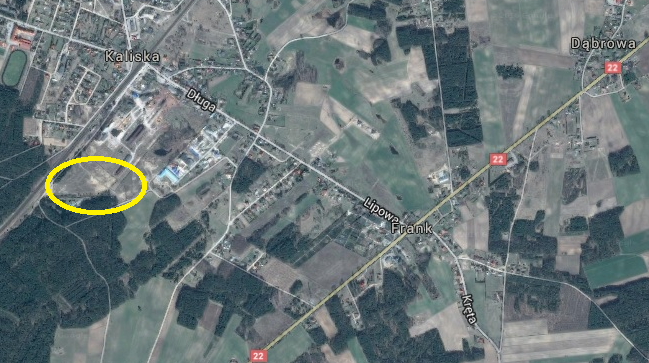 